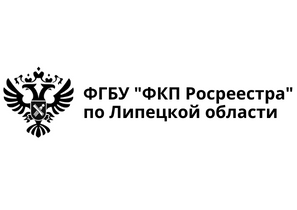 Пресс-релизКадастровая палата расскажет о выездном обслуживанииВ рамках Дня пожилого человека в Кадастровой палате по Липецкой области пройдет горячая линия на тему: «Выездное обслуживание». Специалисты расскажут о том, какие услуги можно получить при выездном обслуживании, а также об удобстве и преимуществе такого способа оформления и получения документов.Можно ли получить сведения из ЕГРН пожилому человеку на дому?Как подать документы на государственную регистрацию права и кадастровый учет, не выходя из дома?Можно ли заказать услугу выездного обслуживания за пределы города Липецка?На эти и другие вопросы специалисты Кадастровой палаты по Липецкой области ответят 4 октября 2022 года с 9:00 до 12:00. Звонки будут приниматься по телефону: 8(4742)72-11-80.Вопросы по данной теме можно также задать на официальных страницах Кадастровой палаты по Липецкой области в социальных сетях Вконтакте и Одноклассники.В любое другое время вы можете позвонить в Ведомственный центр телефонного обслуживания: 8 (800) 100-34-34.Пресс-служба Кадастровой палаты по Липецкой области